INFORMACIÓN DEL CURSORelación con el perfil de egresoRelación con el plan de estudiosCampo de aplicación profesional de los conocimientos que promueve el desarrollo de la unidad de AprendizajeDESCRIPCIÓNObjetivo general del cursoObjetivos parciales o específicosContenido temáticoEstructura conceptual del curso Modalidad de evaluación Elementos del desarrollo de la unidad de aprendizaje (asignatura)BIBLIOGRAFÍA BÁSICABIBLIOGRAFÍA COMPLEMENTARIA PLANEACIÓN POR SEMANASPerfil del profesor: Denominación: Derecho Civil ITipo:Curso TallerTipo:Curso TallerNivel: PregradoNivel: PregradoÁrea de Formación: Básica Particular Obligatoria Modalidad: (X) Escolarizada    (X) Semiescolarizada Modalidad: (X) Escolarizada    (X) SemiescolarizadaPrerrequisitos: Ninguno Prerrequisitos: Ninguno Horas totales:  72Horas teoría: 41Horas práctica: 31Créditos: 7Créditos: 7Clave:IC880Clave:IC880Elaboró: CULagos, CUNorteRevisó:Comité Curricular y Comité de Acreditación InternacionalElaboró: CULagos, CUNorteRevisó:Comité Curricular y Comité de Acreditación InternacionalElaboró: CULagos, CUNorteRevisó:Comité Curricular y Comité de Acreditación InternacionalFecha de elaboración:Enero 2017Fecha de revisión:Julio 2018Fecha de elaboración:Enero 2017Fecha de revisión:Julio 2018Interpretar y aplicar el derecho para la solución de conflictos en la búsqueda de la justicia, con una visión multidisciplinar.La materia de Civil I forma parte del eje de derecho Privado,  esta unidad de aprendizaje, dentro de la estructura, se encuentra en el Área de Formación Particular Obligatoria.Perfil de egreso: Proporcionar al alumno los conocimientos sobre el derecho de la personalidad y el derecho de familia, adquiriendo y dominando paulatinamente el lenguaje jurídico. Así mismo, adquirir los conocimientos necesarios para que sean aplicados en su vida profesional, ya sea como abogado  postulante o como servidor público en las diversas áreas y que dichos conocimientos sean siempre en beneficio de la sociedad.*Conocerá los elementos que integran la familia,*Adquirirá la información necesaria para contribuir en formación de profesional acerca del Derecho Positivo con elementos básicos que le permitan intervenir constructivamente en el proceso producto local, regional y nacional. Unidad 1: Personas1.1 Concepto de persona1.2 Tipos de personas (física y moral):1.2.1 Personas jurídicas1.2.2 Asociaciones1.2.3 Fundaciones1.2.4 Sociedades1.2.5 Socios1.2.6 Administración de la sociedad1.2.7 Disolución de la sociedad1.2.8 Liquidación de la sociedad1.2.9 Sociedades extranjeras1.3 Atribuciones:1.3.1 Derechos de personalidad1.3.2 Patrimonio1.3.3 Mayoría de edad1.3.4 Incapacidad y minoría de edad1.3.5 Estado de interdicción1.3.6 Emancipación1.3.7 Individualización de las personas físicas1.3.8 Domicilio1.3.9 Estado civilUnidad 2: Parentesco y Alimentos2.1 Concepto de parentesco2.2 Fuentes2.3 Clases2.4 Líneas y grados2.5 Efectos2.6 Concepto de alimentos2.7 Fuentes2.8 Sujetos2.9 Características2.10 Formas de cumplimiento2.11 Formas de garantizarlas2.12 Causas de terminaciónUnidad 3: Matrimonio y Divorcio3.1 Concepto3.2 Revisión jurídica de genero3.3 Requisitos para contraer matrimonio3.4 Deberes y derechos que nacen del matrimonio3.5 Tipos de Regímenes3.6 Patrimonio familiar:3.6.1 Concepto3.6.2 Bienes objetos del patrimonio familiar3.6.3 Efectos 3.6.4 Constitución, ampliación, disminución y extinción3.7 Donaciones ante nupciales 3.8 Donaciones entre consortes3.9 Ilicitud o nulidad del matrimonio3.10 Divorcio3. 11 Tipos de divorcioUnidad 4: Paternidad y Filiación4.1 Hijos del matrimonio4.2 Pruebas de la filiación4.3 Adopción:4.3.1 Adopción plena4.3.2 Adopción simple4.3.3 Adopción internacional4.4 CustodiaUnidad 5: Patria Potestad5.1 Conceptos5.2 Efecto de la patria potestad sobre los bienes de los hijos5.3 Obligaciones y derechos del ascendiente5.4 Obligaciones y derechos del descendiente5.5 Formas de extinción de la patria potestadUnidad 6: Tutela6.1 Concepto6.2 Obligaciones y derechos del tutor6.3 Obligaciones y derechos del pupilo6.4 Diferentes tipo de tutela6.5 Extinción de la tutelaUnidad 7: Ausentes e Ignorados7.1 Los casos de usencia7.2 De la declaración de ausencia7.3 Efectos de la declaración7.4 Admisión de los bienes del ausente7.5 Presunción de muerte del ausente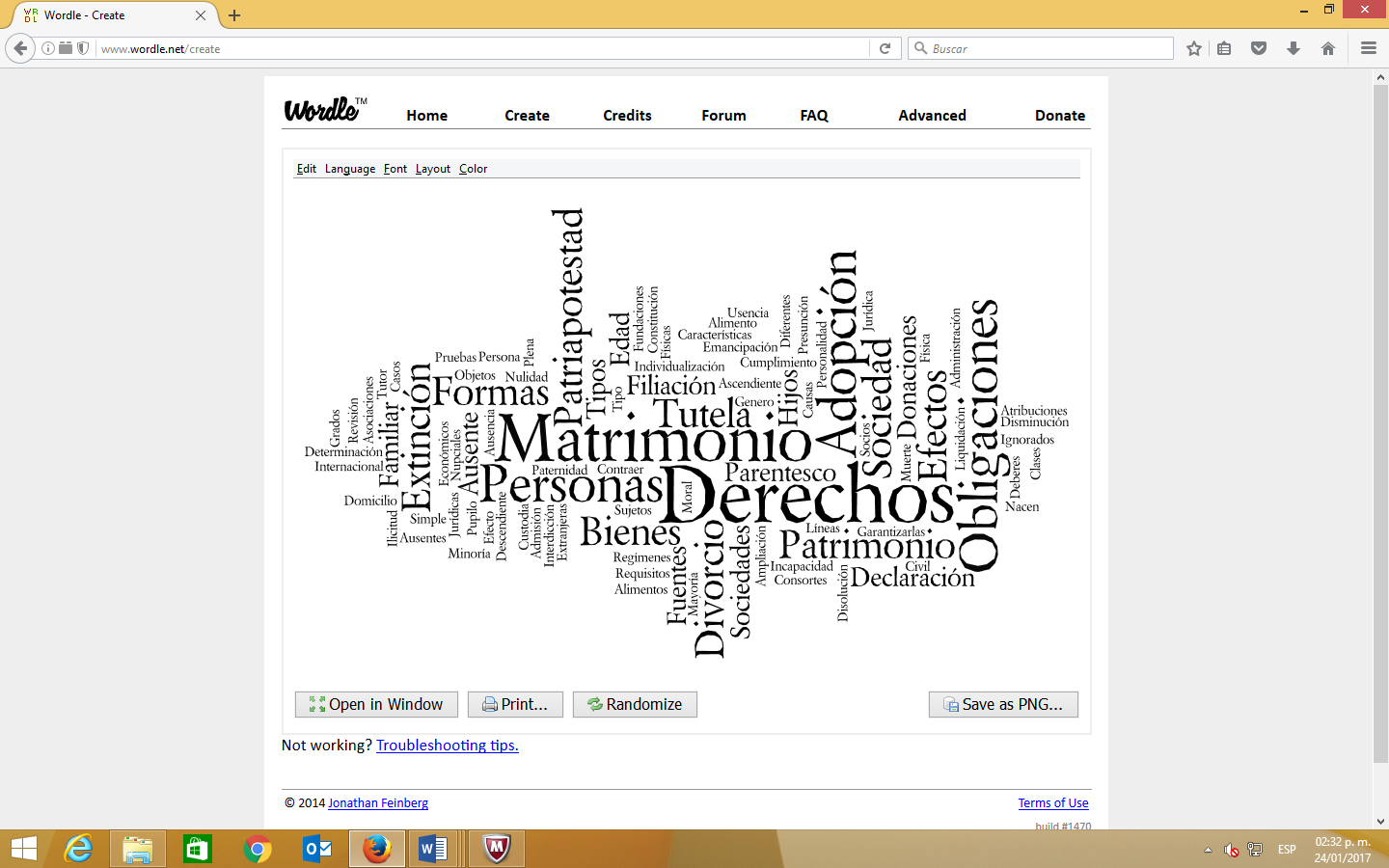 Instrumento de evaluaciónFactor de ponderaciónExámenes: Parciales y/o Departamental40%Participación en clase:Individual y/oEquipo20%Actividades extra áulicas:Tareas (árbol de parentesco, cuadro sinóptico, cuadro comparativo, reflexión)20%Actividades extra curriculares:Otras:Trabajo final (presentación)20%Total100%ConocimientosAnaliza, comprende e interpreta los elementos del concepto, tipos, atributos, derechos y obligaciones de las personasAptitudesInvestiga, analiza, pregunta, reflexiona y propone críticamente, elementos relacionados a las personas en un contexto áulico o extra áulicoActitudesAsume una postura crítica, respetuosa, propositiva y ética, que le permite analizar en un ámbito de desempeño, la forma en que se verifican los derechos y obligaciones de las personasValoresResponsabilidad, consistente en asumir el reto de lograr experiencias positivas de aprendizajeCompromiso, para asumir de forma completa las actividades por realizar durante el cursoHonestidad, en cuanto que se relaciona con los demás de forma verazEstudio, consistente en el esfuerzo físico e intelectual para lograr más y mejores aprendizajesSalud, consistente en cuidar su alimentación y practicar deporte para mantener una vida saludableJusticia, como elemento indisoluble que aquilata el derecho a sus principios, la estabilidad y la felicidad de la sociedadCapacidadesResuelve problemas con base en el pensamiento crítico, el trabajo individual y en equipo, el análisis de información, su selección y la escritura efectiva respecto de los atributos, derechos y obligaciones de las personas.HabilidadesAnaliza y propone soluciones a problemas derivados de los derechos y obligaciones de las personasAnaliza, selecciona, elige y aplica información sobre las personasTrabaja en equipo, contribuye y colabora con sus aportaciones a sus compañerosSeguridad y confianza en sí mismo, al lograr conocimientos que puede transferir a la prácticaComprende e interpreta los principios y normas relacionadas a las personasSensibilidad interpersonal y empatía al comunicarse y relacionarse con sus compañeros y profesorAutor(es)TítuloEditorialAñoURL o biblioteca digital donde está disponible (en su caso)Tapia Ramírez, JavierDerecho Civil, Primer CursoPorrúa2016Rojina Villegas, RafaelCompendio de Derecho Civil Tomo I Porrúa2011Autor(es)TítuloEditorialAñoURL o biblioteca digital donde está disponible (en su caso)Muñoz Rocha, Carlos I.Derecho FamiliarOxford2013Baqueiro Rojas, EdgardDerecho Civil: Introducción y PersonasOxford2010Rico Álvarez, FaustoIntroducción al Estudio del Derecho Civil y PersonasPorrúa2009Código Civil del Estado de JaliscoVigentehttp://congresoweb.congresojal.gob.mx/BibliotecaVirtual/busquedasleyes/Listado.cfm#LeyesConstitución Política De Los Estados Unidos MexicanosVigentehttp://www.diputados.gob.mx/LeyesBiblio/SemanaTemaContenidosActividades para su movilizaciónRecursosEvaluaciónTemas transversales1 Unidad 1: PersonasTodos los subtemas de la unidadUnidad explicada y expuesta por el docentePintarrón,Proyector,Computadora2 y 3Unidad 2: Parentesco y AlimentosTodos los subtemas de la unidadUnidad explicada y expuesta por el docentePintarrón,Proyector,Computadora4Unidad 2: Parentesco y Alimentos2.3 Clases2.4 Líneas y gradosRealiza un árbol de ParentescoSeñalar claramente quien de manera legal tiene derecho  a alimentos y quien de manera ética.Rotafolio,Papel BondActividad 4%Ética5Unidad 3: Matrimonio y DivorcioTodos los subtemas de la unidadUnidad explicada y expuesta por el docentePintarrón,Proyector,Computadora6Unidad 3: Matrimonio y Divorcio3.5 Tipos de RegímenesRealiza un cuadro sinóptico denominado “Regímenes Matrimoniales”. En 100 palabras, realiza una reflexión referente a la equidad de género a partir de los regímenes matrimoniales.DiapositivasProyector,ComputadoraActividad 4%Equidad de género7Unidad 3: Matrimonio y Divorcio3. 11 Tipos de divorcioRealiza un cuadro sinóptico denominado “Tipos de Divorcio”.En 100 palabras, realiza una reflexión referente a la equidad de género a partir de los tipos de divorcio.DiapositivasProyector,ComputadoraActividad 4%Equidad de género8Primer Examen ParcialPrimer Examen ParcialPrimer Examen ParcialPrimer Examen Parcial10%9Unidad 4: Paternidad y FiliaciónTodos los subtemas de la unidadUnidad explicada y expuesta por el docentePintarrón,Proyector,Computadora10Unidad 4: Paternidad y Filiación4.3 AdopciónRealiza un cuadro comparativo denominado “Adopción”.En 50 palabras, realiza una reflexión referente a la responsabilidad social que tenemos con la niñez.DiapositivasProyector,ComputadoraActividad 4%Responsabilidad social11Unidad 5: Patria PotestadTodos los subtemas de la unidadUnidad explicada y expuesta por el docentePintarrón,Proyector,Computadora12Unidad 6:TutelaTodos los subtemas de la unidadUnidad explicada y expuesta por el docentePintarrón,Proyector,Computadora13Segundo Examen ParcialSegundo Examen ParcialSegundo Examen ParcialSegundo Examen Parcial10%14Unidad 7: Ausentes e Ignorados7.1 Los casos de usencia7.2 De la declaración de ausencia7.3 Efectos de la declaración7.4 Admisión de los bienes del ausente7.5 Presunción de muerte del ausenteRealiza una línea de términos y etapas denominado “Presunción de muerte del ausente”.Señalar claramente cuales derechos humanos se están respetando.Rotafolio,Papel BondActividad 4%Derechos humanos15Examen DepartamentalExamen DepartamentalExamen DepartamentalExamen Departamental20%16Revisión de Producto FinalRevisión de Producto FinalRevisión de Producto FinalRevisión de Producto Final20%Poseer Título Profesional de Licenciado en Derecho o Abogado.Así mismo, que cuente con la experiencia necesaria en el campo del Derecho Civil, especialmente en lo relativo a  las Personas, Matrimonio, Divorcio, Tutela, Patria Potestad, entre otras.